Муниципальная олимпиада по математике для учащихся 4-х классовФ. И. участника_____________________________         Школа______________________ ( по 1 баллу за каждый  правильный ответ) Расставь  скобки так, чтобы равенство было верным:а) 40-24+16:4=20б) 40-24 +16:4=8в) 40 -24 +16:4 =30(1 балл) Енисей длиннее Волги, но короче Нила, Дон короче Волги. Какая  из этих рек самая длинная и самая короткая?_________________________________________________________________________________________________________________________________________(по 1  баллу за каждый правильный ответ) Определи закономерность расположения чисел каждого ряда и впиши ещё по одному числу.а) 4,10,5,12,6,14,…б) 1,4,9,16,25,36,…в) 18,20,24,32,…(2 балла) Поезд отправляется в 20-00. Лена хотела быть на вокзале за полчаса до отправления поезда. В какое время ей надо выйти из дома, если она идёт до трамвая 20 минут, едет на трамвае 15 минут и 5 минут идёт от трамвая до вокзала? _____________________________________________________________________________________________________________________________________________________________________________________________________________________(2 балла) Если девочка купит 3 тетради, то у неё останется 25 рублей, а если она купит 5 тетрадей, то останется 15 рублей. Сколько денег у девочки?_____________________________________________________________________________________________________________________________________________________________________________________________________________________( 4 балла)	В бутылке, стакане, кувшине и банке  находятся молоко, лимонад, квас и вода. Известно, что вода и молоко не в бутылке, сосуд с лимонадом стоит между кувшином и сосудом с квасом, в банке не лимонад и не вода. Стакан  стоит около банки и сосуда с молоком. В какой сосуд налита каждая из жидкостей?_________________________________________________________________________________________________________________________________________________________________________________________________________________________________________________________________________________________________________________________________________________________________(3 балла) Площадь закрашенной части прямоугольника равна 5 см2Найдите площадь незакрашенной части прямоугольника.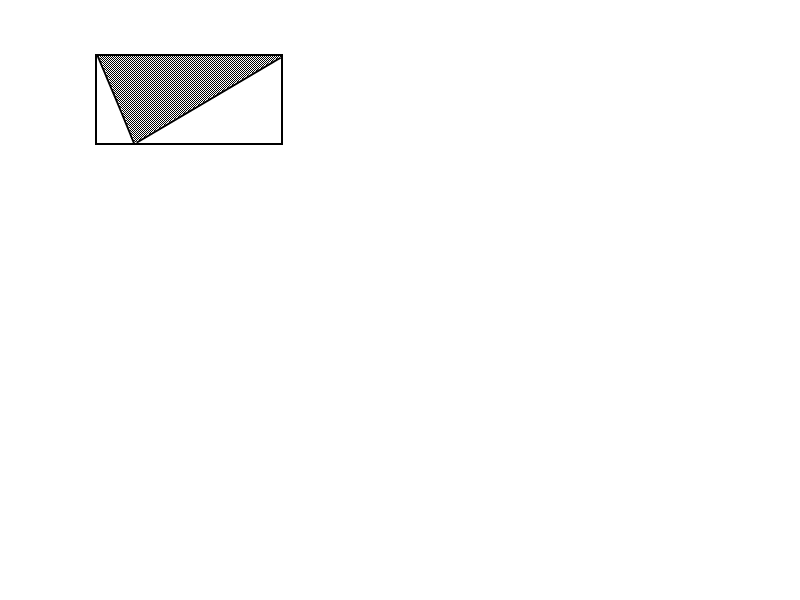 8.(4 балла) В столовую привезли карпов, сазанов, судаков, лещей. Карпов было 46 кг, сазанов- 30 кг, а судаков в 3 раза больше, чем лещей. Когда половину всей рыбы израсходовали, осталось ещё 90 кг. Сколько кг судаков привезли в столовую?_____________________________________________________________________________________________________________________________________________________________________________________________________________________________________________________________________________________________________________________________________________________________________________________________9.(5 баллов) По мосту за час проехало всего 40 автомобилей и велосипедов, а колёс у них было всего100. Определи, сколько проехало  автомобилей и сколько велосипедов?_________________________________________________________________________________________________________________________________________________________________________________________________________________________________________________________________________________________________________________________________________________________________________________________________10. (2 балла) Сколько писем напишут 4 девочки , если отправят друг другу по одному письму?_______________________________________________________________________________________________________________________________________________________________________________________________________________________________________